日本オフィス学会誌 Journal of JOS Vol.12 No.1Apr. 2020 ppxx-YY（以上2行事務局記載）研究論文 Research Paper　技術報告 Technical Report（いずれか選択）日本オフィス学会誌投稿論文テンプレート（第13版）サブタイトルTEMPLATE FOR “JOURNAL OF JAPAN SOCIETY FOR OFFICE STUDIES”Sub titles学会誌 一郎*、学会 学**、学 一***Ichirou GAKKAISHI, Manabu GAKKAI and Hajime MANABU本稿は、第二次世界大戦から近未来迄のオフィス環境の変遷を体系化し、歴史、文化、政治、経済、社会革命などオフィス環境を変革する背景を研究することによって、"オフィス学"の基礎を作成するものである。日本のオフィスは10年ごとに少しずつ変化してきたが、ニューオフィス化運動が起きるまでは顕著な変化はなかった。狭いオフィススペースで、スチール製オフィス家具のJISが制定され、ドイツからオフィスランドスケープという概念がもたらされ、コンピュータの大量導入、 OA化の流れを経て、ニューオフィス推進運動によってオフィス環境はターニングポイントを迎えた。日本のバブル経済が90年代の初めにはじけた後、日本的経営スタイルとライフスタイルは地球規模的に変更せざるをえない状況が訪れた。This paper intends to create the base of “the Office Study” by systematizing the transition of office environment from World War II to the near future and studying the background of the office environment, such as history, culture, politics, economy, social revolutions, and innovations.Japanese office had little changed every 10 years unit, however there was not big remarkable change until New Office movement. Meet with narrow spaces, establishment of JIS to steel office furniture, import of office landscape concept from Germany, introducing of computer into office and office automation, and to be turning point of office environment by New Office Promotion Campaign. After the Japanese babble economy has burst in the beginning of 90’s, the Japanese management style and lifestyles had to be changed in the global competitions.Keywords：ワークプレイス、歴史 / 比較研究、
コンピュータ、社会改革、技術革新、ニューオフィス推進運動
Workplace,  History / Comparative Study,  Computer,
Social Revolutions,  Technological innovation,
New Office Promotion Campaign.*○○大学工学部建築学科教授			Prof., Dept. of Architecture, Faculty of Engineering, ○○ University.123-45 ●●県●●市●●町 1-2-3	1-23-45 ●●-machi, ●●-shi, ●●-ken 123-45, Japan**□□株式会社　マーケッティング部		Marketing Department, □□, Inc234-56 ●●県●●市●●町 1-2-3	1-2-3 ●●-cho, ●●-shi, ●●-ken 234-56, Japan***△△物流株式会社　国際運輸部		Transport Department, △△ Logistics Corp	345-67 ●●県●●市●●区 1-2-3	1-2-3 ●●-ku, ●●shi, ●●-ken 345-67, Japan日本オフィス学会第●会大会発表論文を基に加筆修正（必要に応じて記入）1. はじめに（名称は任意）1.1 節タイトルああああああああああああああああああああああああ。
① あああああああああああああ。
② あああああああああああああ。
③ あああああああああああああ。ああああああああああああああああああああああああ。
① あああああああああああああ。
② あああああああああああああ。
③ あああああああああああああ。ああああああああああああああああああああああああ。
① あああああああああああああ。
② あああああああああああああ。
③ あああああああああああああ。1.2 節タイトルあああああああああああああああああああああああああああああああああああああああああああああああああああああああああああああああああああああああああああああああああああああああああああああああああああああああああああ。あああああああああああああああああああああああああああああああああああああああああああああああああああああああああああああああああああああああああああああああああああああああああああああああああああああああああああ。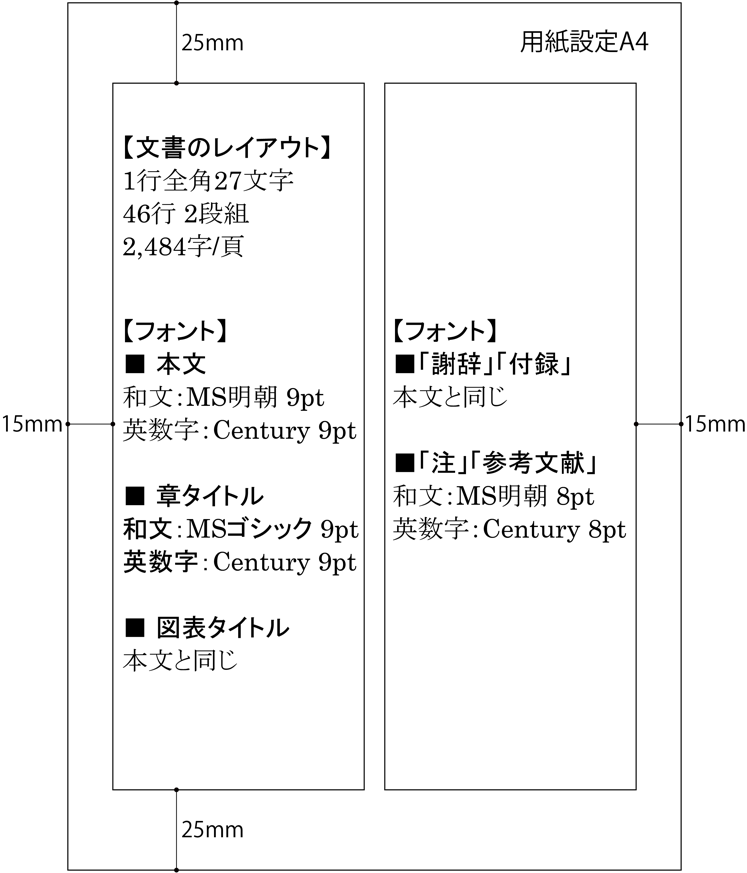 図1 本文頁の基本レイアウトあああああああああああああああああああああああああああああああああああああああああああああああああああああああああああああああああああああああああああああああああ。表1 表題頁（第1頁）のフォント種類とフォントサイズ表2 本文のフォント種類とフォントサイズあああああああああああああああああああああああああああああああああああああああああああああああああああああああああああああああああああああああああああああああああああああああああああああああああああああああああああ。あああああああああああああああああああああああああああああああああああああああああああああああああああああああああああああああああああああああああああああああああああああああああああああああああああああああああああ。あああああああああああああああああああああああああああああああああああああああああああああああああああああああああああああああああああああああああああああああああああああああああああああああああああああああああああ。あああああああああああああああああああああああああああああああああああああああああああああああああああああああああああああああああああああああああああああああああああああああああああああああああああああああああああ。2. 章タイトル2.1 節タイトルあああああああああああああああああああああああああああああああああああああああああああああああああああああああああああああああああああああああああああああああああああああああああああああああああああああああああああああああああああああああああああああああああああああああああああああああああああああああああああああああああああああああああああああああああああああああああああああああああああああああああああああああああああああああ。2.2 節タイトルあああああああああああああああああああああああああああああああああああああああああああああああああああああああああああああああああああああああああああああああああああああああああああああああああああああああああああああああああああああああああああああああああああああああああああああああああああああああああああああああああああああああああああああああああああああああああああああああああああああああああああああああああああああああ。2.3 節タイトルあああああああああああああああああああああああああああああああああああああああああああああああああああああああああああああああああああああああああああああああああああああああああああああああああああああああああああああああああああああああああああああああああああああああああああああああああああああああああああああああああああああああああああああああああああああああああああああああああああああああああああああああああああああああああああああああああああああああああああああああああああ。謝辞ああああああああああああああああああああああああああああああああああああああああああああああああああああああああああああああああああああああああああああああああああああああああああああああああああああああああああああああああああああああああああああああああああああああああああああああああああああああああああああああああああああああああああああああああああああああああああああああああああああああああああああああああああああ。注（8pt）「注」、ならびに「参考文献」のフォントは8ptとなる。タイトルのフォントは、本文の章タイトルと事なり、「MS明朝」を使用する（英数字はCentury）。ああああああああああああああああああああああああああああああああああああああああああああああああああああああああああああああああああああああああああああああああああああああああああああああああ参考文献（8pt）「注」, ならびに「参考文献」のフォントは8ptとなる.「参考文献」内は, 和文,英文共に, コンマ「 , 」ピリオド「 . 」を用いる.学会太郎, 学会花子：オフィスの理論, オフィス研究ジャーナル,
第1巻第1号, 10-16, 2007.1.1学会花子：オフィス学体系, 2002.12, オフィス出版社. 238頁.提出年月日　20●●年●●月●●日（事務局記入）採用年月日　20●●年●●月●●日（事務局記入）タイトル和文MS明朝14ptタイトル英数字Century14ptサブタイトル和文MS明朝10.5ptか10ptサブタイトル英数字Century10.5ptか10pt空白行10.5ptか10pt英文タイトルCentury10.5ptか10pt 全て大文字英文サブタイトルCentury9pt小文字（先頭文字は大文字）空白行10.5ptか10pt和文執筆名MS明朝10.5ptか10pt英文執筆者名Century9pt空白行9pt和文要約和文MS明朝9pt和文要約英数字Century9pt空白行9pt英文要約Century9pt空白行9ptキーワード見出しCentury9ptキーワード和文MS明朝9ptキーワード英数字Century9pt空白行9pt執筆者情報和文MS明朝8pt執筆者情報英数字Century8pt本文和文MS明朝9pt本文英数字Century9pt章タイトル和文MSゴシック9pt章タイトル英数字Century9pt図版等タイトル本文と同じ本文と同じ本文と同じ謝辞本文と同じ本文と同じ本文と同じ付録本文と同じ本文と同じ本文と同じ注、参考文献和文MS明朝8pt注、参考文献英数字Century8pt提出日本文と同じ本文と同じ本文と同じ